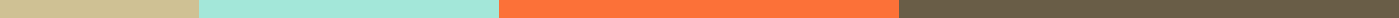 Cosmetologists’ Board MeetingMonday, May 2, 2022─A meeting of the State Board of Cosmetologists was held on Monday, May 2, 2022, at 10:00 a.m. by teleconference.Board Member AttendeesMs. Danielle Anderson, Chair, Consumer MemberMs. Shanay Dudley, School Member Ms. Tammy Ehrbaker, Cosmetologist Member Ms. April Kenney, Cosmetologist Member Ms. Trai Dagucon-Hunt, Industry MemberMs. Rosalind Hosley, Cosmetologist member Ms. Kelly Canty, Consumer member (Absent)Other Staff AttendeesMr. John Bull, Executive DirectorMs. Nicole Fletcher, Deputy Director Ms. Breona Scott, Administrative Officer (Absent)Ms. Natika Wallace, Administrative Officer Ms. Leslie Braxton, Licensing SupervisorMs. Sophie Asike, Assistant Attorney GeneralAgendaQuorum Announced and Meeting Called to OrderA quorum was announced by Chair, Danielle Anderson, and the meeting was called to order at 10:04 a.m. Approval of AgendaChair, Ms. Danielle Anderson asked for a motion to approve the agenda. Ms. Tammy Ehrbaker made a motion to approve the agenda, seconded by Ms. Shanay Dudley and the agenda was unanimously approved.Approval of April 4, 2022 MinutesThe minutes of the April 4, 2022 meeting were reviewed by the Board. Chair, Ms. Danielle Anderson asked for a motion to approve the minutes. A motion was made by Ms. Tammy Ehrbaker to approve the minutes, seconded by Ms. Shanay Dudley and the motion unanimously passed.New BusinessSTAFFING UPDATE Deputy Director Nicole Fletcher introduced new Administrative Officer Natika Wallace as the administrator for the Maryland Board of Barbers. Chair, Danielle Anderson announced this would be her last meeting as she has accepted a new position with the Maryland Department of Labor doing web content and outreach. TAIME BROWN-BODY CONTOURING Ms. Taime Brown gave a brief overview of the last board meeting that she attended. During that overview, she mentioned how beneficial it would be for the Maryland Department of Cosmetology to support body contouring. Ms. Brown is seeking a license for post-operative massage therapy under the Maryland Board of Cosmetology. The Board asked a series of questions for Ms. Brown concerning how the Board could really be beneficial to her. The Board suggested that she try to go with another board specifically the Board of Nursing because the Maryland Board of Cosmetology can not be much help to her. Executive Director John Bull provided her with information that it would be helpful for her to reach out to the state officials in her area to assist her with getting approval. Mr. Bull also gave Ms. Brown his email address to help her with anything additional if possible. C.    APPRENTICE NAIL TECHNICIAN RESTART-BINH TRONG NGUYEN 20-461189Chair Danielle Anderson asked if Binh Trong Nguyen was present at the meeting. Deputy Director Nicole Fletcher asked again if  Binh Trong Nguyen was present to speak. No one on the call answered. Chair, Ms. Anderson closed the case. Old BusinessLICENSING REPORTLicensing Supervisor Ms. Leslie Braxton noted that there were 46 new applications received between April 1, 2022, and May 1, 2022. She also noted that 199 inspections were conducted, 6 outstanding inspections, and 26 inspections have been assigned for the month of May.LEGISLATIVE UPDATES Executive Director John Bull noted that House Bill 448 has been signed by  Governor Hogan, which increases the number of apprentices who may train under senior cosmetologists and limits cosmetologists from one to two apprentices. Mr. Bull noted that House Bill 1118, which establishes a barbershop and beauty salon beer and wine license in Garrett County has not been signed yet. The license allows license holders to provide beer and wine under certain circumstances to customers.  Mr. Bull noted House Bill 1000 the apprentice program did not pass. Mr. Bull also noted that House Bill 1265 requiring the streamline of cosmetologists and barbers to be able to change without proper documentation did not pass. .Public CommentThere were no comments made during this section. Adjournment Ms. Danielle Anderson called the meeting to adjourn at 11:15 A.M.APPROVED BY: ​____________________on June 7, 2022.